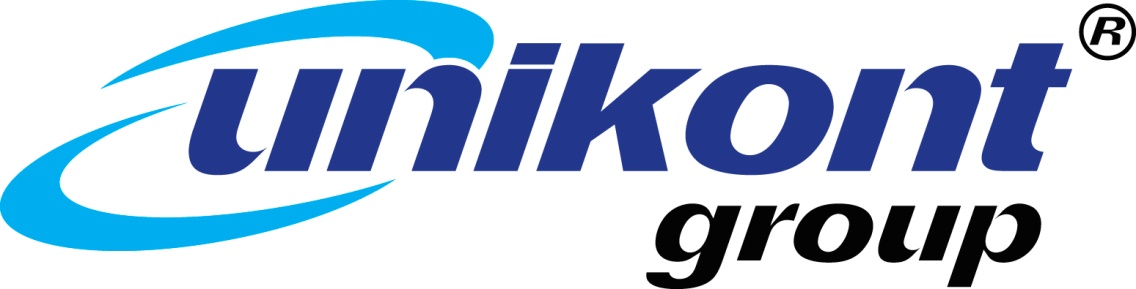 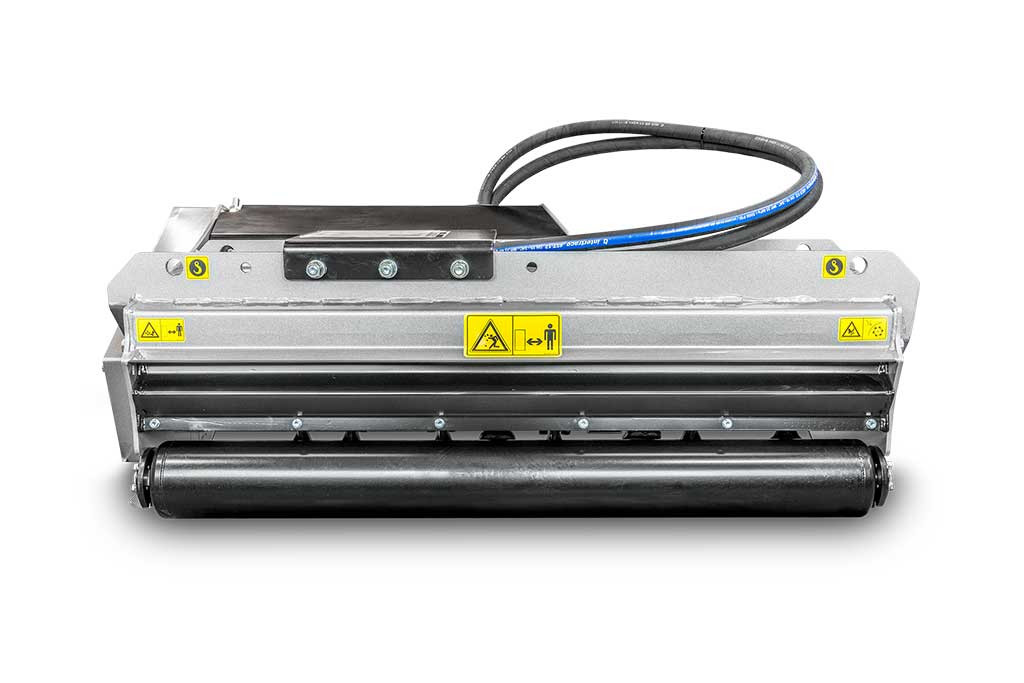 Technická a cenová nabídka pro (Název společnosti)Lesní fréza FAE PML / EXTECHNICKÝ POPIS STROJETento mulčovač může být vybaven standardním motorem o objemu 27 cm3 nebo volitelným motorem o objemu 38 cm3 pro montáž na rypadla o hmotnosti od 5,5 do 7,5 tuny.K dispozici je také volitelný hydraulický motor s proměnným manuálním zdvihem 17/34 ccm s mechanickým nastavením, díky kterému je tento model ideální pro jakékoli rypadlo.Regulační ventil průtoku zajišťuje snadnou a rychlou montáž mulčovače bez nastavování nebo úprav hydraulického systému rypadla.NEJČASTĚJŠÍ POUŽITÍČištění okolí kanálů, řek a rybníkůLesní údržbaOchrana životního a přirozeného prostředí Údržba silnic a železničních tratíZÁKLADNÍ VÝBAVA LESNÍ FRÉZY 
Hydromotor 27cc (64–100 l/min) Ventil se systémem kontroly průtoku 
(pouze pro motory 27cc a 38cc)Uzavřený rám strojeHydraulický motor vně skříněNavařené protiostříPohon rotoru pomocí řemenůOchranné řetězyAntikavitační a bezpečnostní ventil hydromotoruHydraulické hadice (šroubovací)Upínací deska (příprava pro adaptér)Opěrná servisní nohaPŘÍSLUŠENSTVÍ
Hydraulický motor 38cc (90-130 l/min)Hydraulický pístový motor 17-34cc
(40-120 l/min při 250 bar)Upravené nastavení hydraulického motoruMožnost výběru z několika typů kladivPřizpůsobený upevňovací adaptér s čepyPřizpůsobený upevňovací adaptér s plovoucím systémemPřizpůsobený upevňovací adaptér
S čepyS plovoucím systémem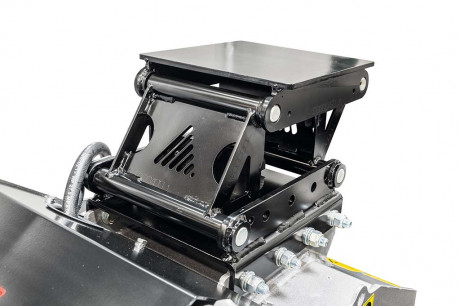 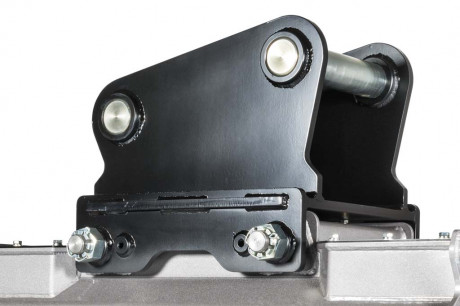 ROTOR TYP PML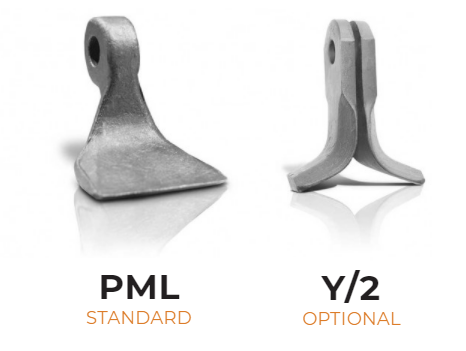 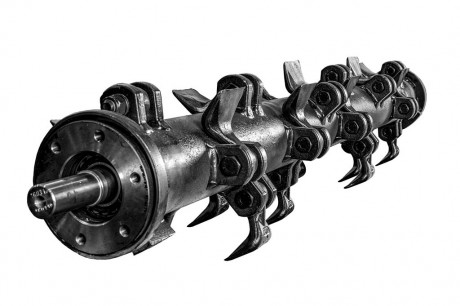 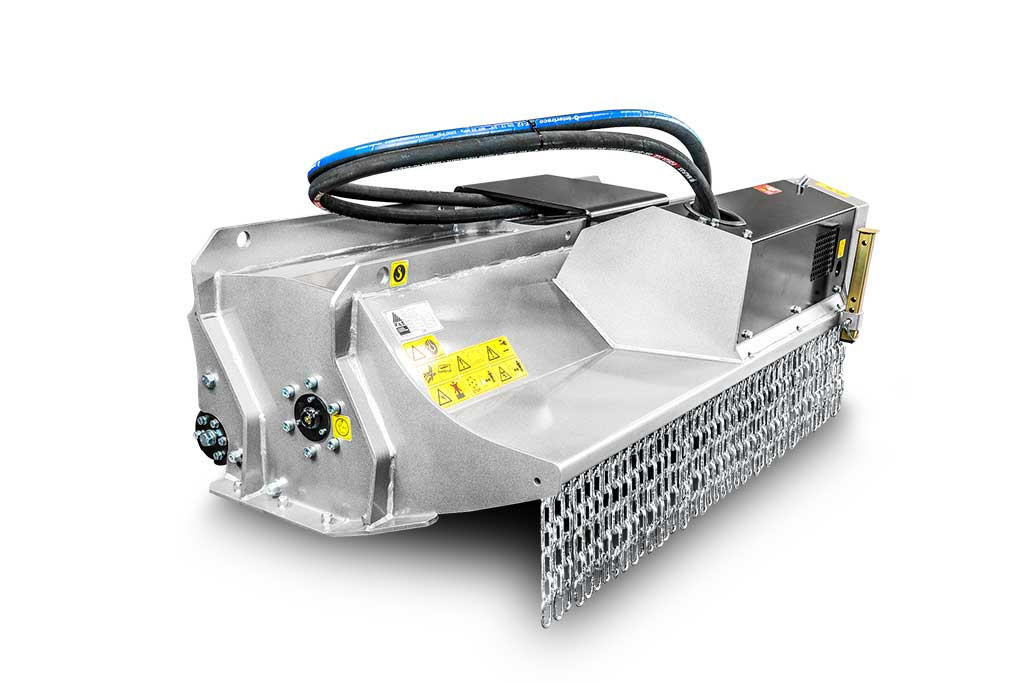 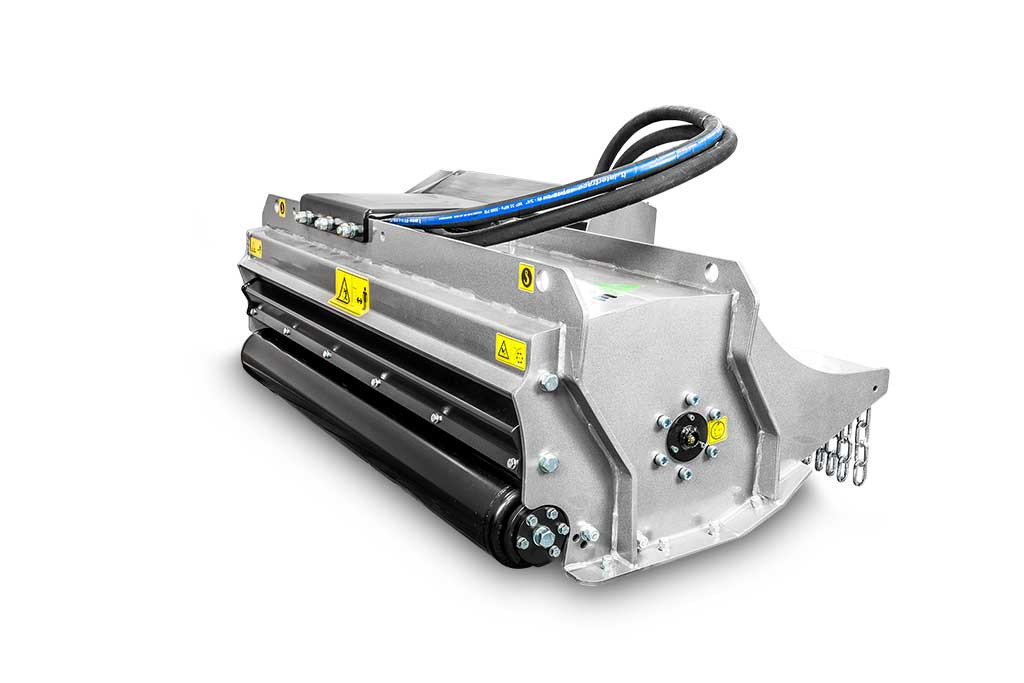 TECHNICKÁ SPECIFIKACE
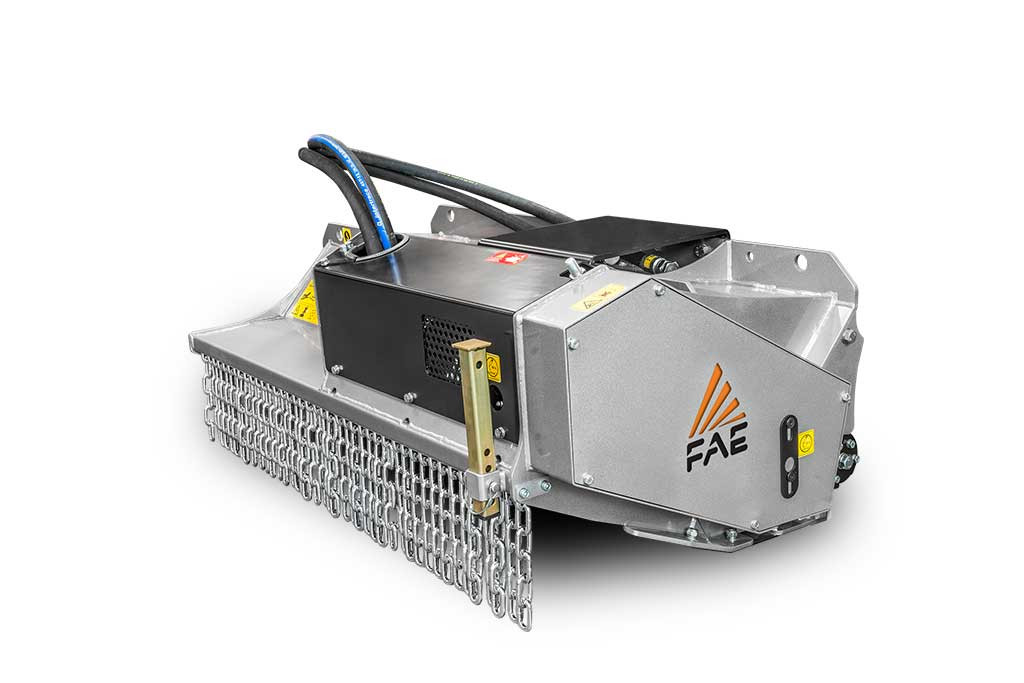 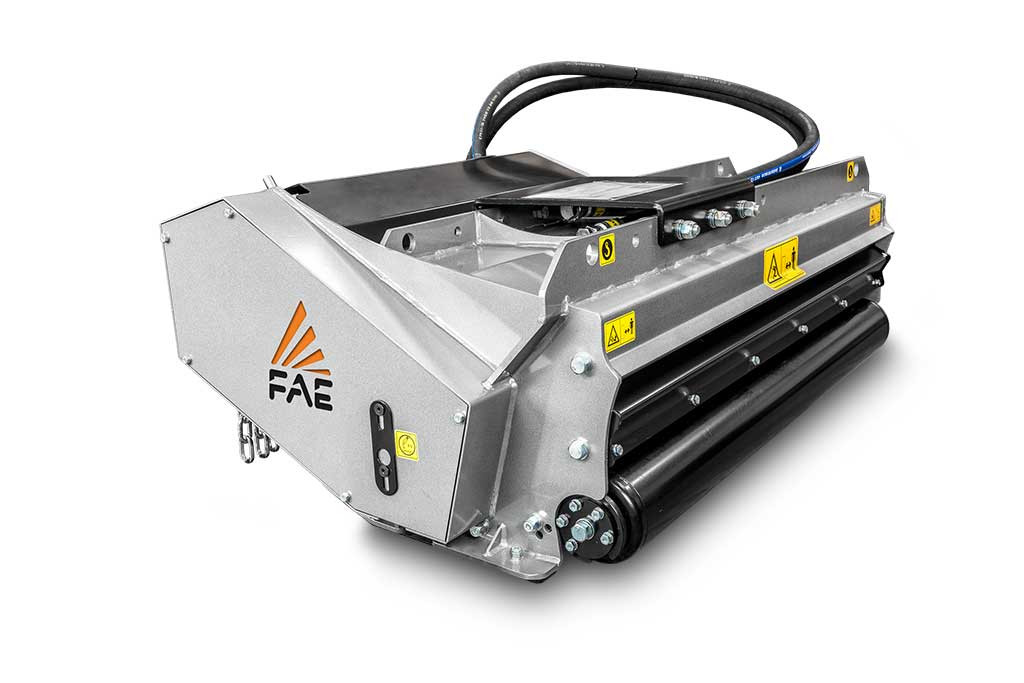 MODELPML/EX 100PML/EX 125PML/EX 150Hy. průtok (l/min)64-13064-13064-130Tlak (bar)180-210180-210180-210Hmot. nosiče (t)5,5-7,56-7,56,5-7,5Pracovní záběr (mm)101612561496Hmotnost (kg)320360400Ø rotoru (mm)360360360Max. Ø drcení (mm)505050Počet kladiv    PML162024                        Y/2162024SPECIFIKACE STROJE
